Name: __________________________________________ Class: __________Teacher plays versus student on large board to model rules and scoringStudents will take turns choosing a number and using different colored pencils to circle the factors of that numberEach circled factor counts as the corresponding number of pointsIf a factor is already circled, the points can no longer be taken If a student neglects a factor, their partner may steal that factor on their next turn as long as they can state the factor pair it belongs toThe game is over when there are no more factors left to circle Partners will add up their points and student with the highest amount of points winsStudents play The Factor Game versus partner via factor board worksheets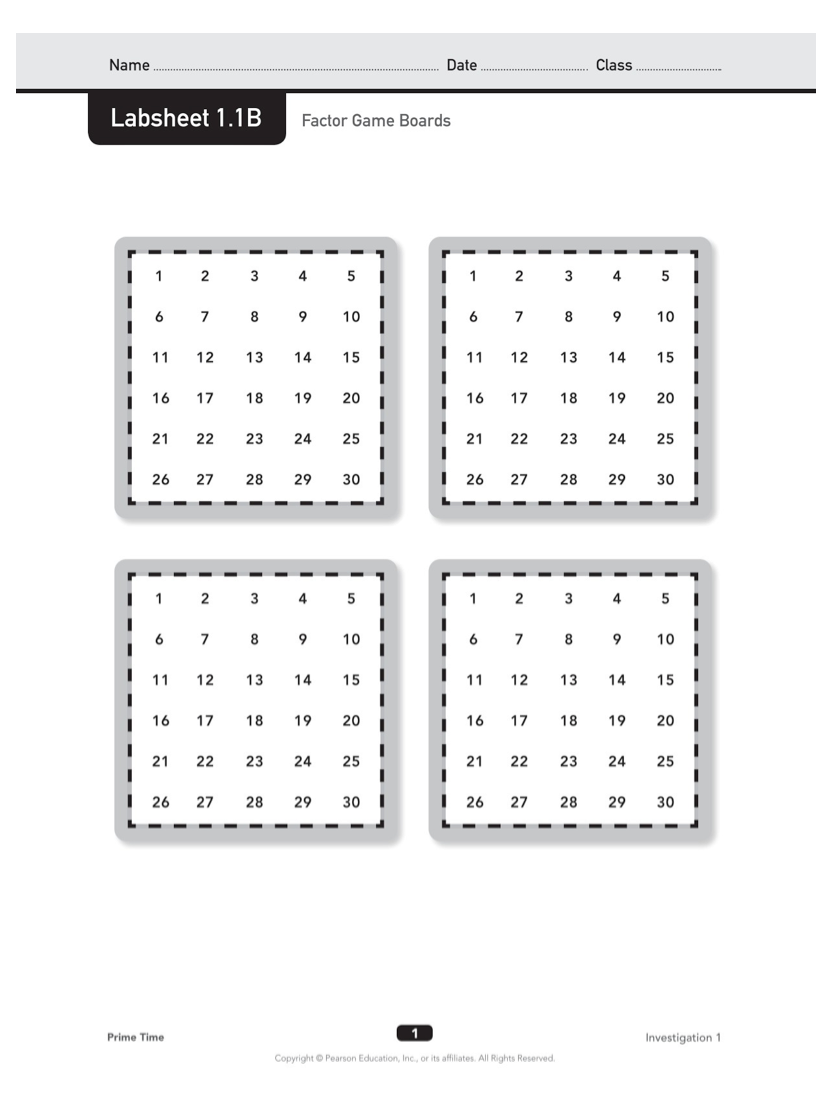 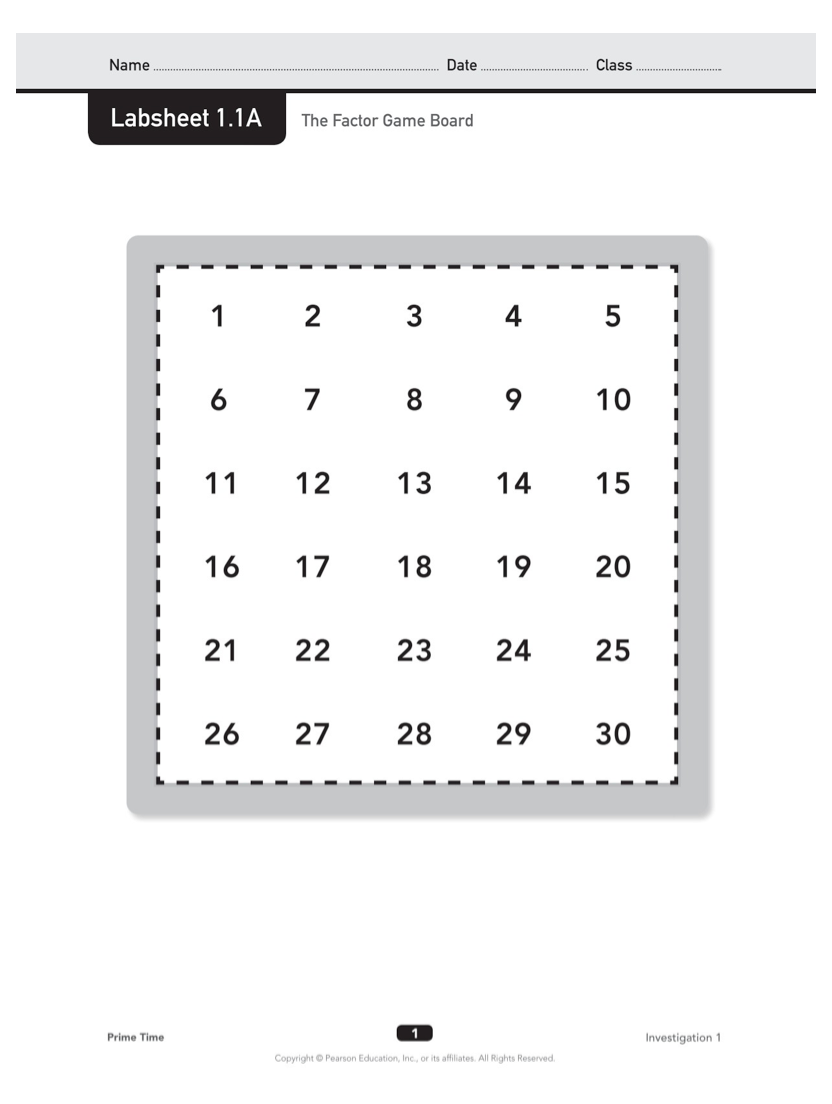 